ΣΤΗ  ΜΑΘΗΤΙΩΣΑ  ΝΕΟΛΑΙΑ  ΜΑΣΕΥΧΟΜΑΣΤΕ  ΕΥΛΟΓΗΜΕΝΗ  ΤΗ ΝΕΑ  ΣΧΟΛΙΚΗ  ΧΡΟΝΙΑ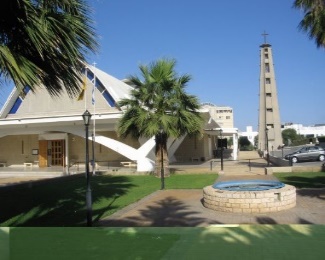                      ΙΕΡΑ  ΑΡΧΙΕΠΙΣΚΟΠΗ  ΚΥΠΡΟΥ                     ΙΕΡΟΣ ΝΑΟΣ ΑΠ. ΒΑΡΝΑΒΑ                     ΔΑΣΟΥΠΟΛΕΩΣ                     Α. Δημητρίου  80,  2025   Στρόβολος             Τηλ.22 871098ΤΗΛΕΦΩΝΑ:π.Σωτήριος:  22 487560π.Ματθαίος:  22 442416π.Μαρίνος :  99 767249ΤΗΛΕΦΩΝΑ:π.Σωτήριος:  22 487560π.Ματθαίος:  22 442416π.Μαρίνος :  99 767249ΣΕΠΤΕΜΒΡΙΟΣ 2019ΠΡΟΓΡΑΜΜΑ ΙΕΡΩΝ ΑΚΟΛΟΥΘΙΩΝΣΕΠΤΕΜΒΡΙΟΣ 2019ΠΡΟΓΡΑΜΜΑ ΙΕΡΩΝ ΑΚΟΛΟΥΘΙΩΝΣΕΠΤΕΜΒΡΙΟΣ 2019ΠΡΟΓΡΑΜΜΑ ΙΕΡΩΝ ΑΚΟΛΟΥΘΙΩΝΣΕΠΤΕΜΒΡΙΟΣ 2019ΠΡΟΓΡΑΜΜΑ ΙΕΡΩΝ ΑΚΟΛΟΥΘΙΩΝΣΕΠΤΕΜΒΡΙΟΣ 2019ΠΡΟΓΡΑΜΜΑ ΙΕΡΩΝ ΑΚΟΛΟΥΘΙΩΝΣΕΠΤΕΜΒΡΙΟΣ 2019ΠΡΟΓΡΑΜΜΑ ΙΕΡΩΝ ΑΚΟΛΟΥΘΙΩΝΏρα Ενάρξεως  Εσπερινού    6:00 μ.μ.     Όρθρου 6:30 π.μ.Κάθε Τετάρτη τελείται Παράκλησις , εάν δεν έχομε Εσπερινό.Ώρα Ενάρξεως  Εσπερινού    6:00 μ.μ.     Όρθρου 6:30 π.μ.Κάθε Τετάρτη τελείται Παράκλησις , εάν δεν έχομε Εσπερινό.Ώρα Ενάρξεως  Εσπερινού    6:00 μ.μ.     Όρθρου 6:30 π.μ.Κάθε Τετάρτη τελείται Παράκλησις , εάν δεν έχομε Εσπερινό.Ώρα Ενάρξεως  Εσπερινού    6:00 μ.μ.     Όρθρου 6:30 π.μ.Κάθε Τετάρτη τελείται Παράκλησις , εάν δεν έχομε Εσπερινό.Ώρα Ενάρξεως  Εσπερινού    6:00 μ.μ.     Όρθρου 6:30 π.μ.Κάθε Τετάρτη τελείται Παράκλησις , εάν δεν έχομε Εσπερινό.Ώρα Ενάρξεως  Εσπερινού    6:00 μ.μ.     Όρθρου 6:30 π.μ.Κάθε Τετάρτη τελείται Παράκλησις , εάν δεν έχομε Εσπερινό.1ΚυριακήΑρχή της Ινδίκτου, ήτοι του νέου έτους. Σύναξις της Υπεραγίας Θεοτόκου, Μνήμη των Αγ. 40 Γυναικών.    Όρθρος και Θεία Λειτουργία.          6:30 – 9:30 π.μ.                                                       Αρχή της Ινδίκτου, ήτοι του νέου έτους. Σύναξις της Υπεραγίας Θεοτόκου, Μνήμη των Αγ. 40 Γυναικών.    Όρθρος και Θεία Λειτουργία.          6:30 – 9:30 π.μ.                                                       Αρχή της Ινδίκτου, ήτοι του νέου έτους. Σύναξις της Υπεραγίας Θεοτόκου, Μνήμη των Αγ. 40 Γυναικών.    Όρθρος και Θεία Λειτουργία.          6:30 – 9:30 π.μ.                                                       2ΔευτέραΤου Αγίου Μεγαλομ. Μάμαντος, Ιωάννου του Νηστευτού Πατριάρχου Κωνσταντινουπόλεως.    (Του Αγίου Νεομάρτυρος Πολυδώρου. Αντί  3 / 9 ).    Όρθρος και Θεία Λειτουργία.                                                                 6:30 – 8:30 π.μ.Του Αγίου Μεγαλομ. Μάμαντος, Ιωάννου του Νηστευτού Πατριάρχου Κωνσταντινουπόλεως.    (Του Αγίου Νεομάρτυρος Πολυδώρου. Αντί  3 / 9 ).    Όρθρος και Θεία Λειτουργία.                                                                 6:30 – 8:30 π.μ.Του Αγίου Μεγαλομ. Μάμαντος, Ιωάννου του Νηστευτού Πατριάρχου Κωνσταντινουπόλεως.    (Του Αγίου Νεομάρτυρος Πολυδώρου. Αντί  3 / 9 ).    Όρθρος και Θεία Λειτουργία.                                                                 6:30 – 8:30 π.μ.6ΠαρασκευήΑνάμνησις του εν Χώναις θαύματος  του Αρχαγγέλου Μιχαήλ.(Του Αγ. Προφήτου Ζαχαρίου πατρός του Αγ. Ιωάννου του Προδρόμου αντί  5/9. )Όρθρος και Θεία Λειτουργία.                                                                  6:30 – 8:30 π.μ.Ανάμνησις του εν Χώναις θαύματος  του Αρχαγγέλου Μιχαήλ.(Του Αγ. Προφήτου Ζαχαρίου πατρός του Αγ. Ιωάννου του Προδρόμου αντί  5/9. )Όρθρος και Θεία Λειτουργία.                                                                  6:30 – 8:30 π.μ.Ανάμνησις του εν Χώναις θαύματος  του Αρχαγγέλου Μιχαήλ.(Του Αγ. Προφήτου Ζαχαρίου πατρός του Αγ. Ιωάννου του Προδρόμου αντί  5/9. )Όρθρος και Θεία Λειτουργία.                                                                  6:30 – 8:30 π.μ.8ΚυριακήΤο Γενέσιον της Υπεραγίας Θεοτόκου και Αειπαρθένου Μαρίας. Χρυσοστόμου Ιερομάρτυρος, Επισκόπου Σμύρνης.Όρθρος και Θεία Λειτουργία.                                                                 6:30 – 9:30 π.μ.Το Γενέσιον της Υπεραγίας Θεοτόκου και Αειπαρθένου Μαρίας. Χρυσοστόμου Ιερομάρτυρος, Επισκόπου Σμύρνης.Όρθρος και Θεία Λειτουργία.                                                                 6:30 – 9:30 π.μ.Το Γενέσιον της Υπεραγίας Θεοτόκου και Αειπαρθένου Μαρίας. Χρυσοστόμου Ιερομάρτυρος, Επισκόπου Σμύρνης.Όρθρος και Θεία Λειτουργία.                                                                 6:30 – 9:30 π.μ.9ΔευτέραΤων Αγίων  Θεοπατόρων  Ιωακείμ και Άννης.Όρθρος και Θεία Λειτουργία.                                                                 6:30 – 8:30 π.μ.Των Αγίων  Θεοπατόρων  Ιωακείμ και Άννης.Όρθρος και Θεία Λειτουργία.                                                                 6:30 – 8:30 π.μ.Των Αγίων  Θεοπατόρων  Ιωακείμ και Άννης.Όρθρος και Θεία Λειτουργία.                                                                 6:30 – 8:30 π.μ. 13ΠαρασκευήΠροεόρτια της Υψώσεως του Τιμίου Σταυρού. (Του Αγ. Ιερομ. Κουρνούτου: 12/9)Όρθρος και Θεία Λειτουργία.                                                                  6:30 – 8:30 π.μ.Προεόρτια της Υψώσεως του Τιμίου Σταυρού. (Του Αγ. Ιερομ. Κουρνούτου: 12/9)Όρθρος και Θεία Λειτουργία.                                                                  6:30 – 8:30 π.μ.Προεόρτια της Υψώσεως του Τιμίου Σταυρού. (Του Αγ. Ιερομ. Κουρνούτου: 12/9)Όρθρος και Θεία Λειτουργία.                                                                  6:30 – 8:30 π.μ.14ΣάββατονΗ Παγκόσμιος Ύψωσις του Τιμίου και Ζωοποιού Σταυρού.Όρθρος . Μετά τη Δοξολογία η τελετή της Υψώσεως του Τιμίου Σταυρού,και Θεία Λειτουργία.                ΝΗΣΤΕΙΑ                                       6:30 – 9:45 π.μ.                                         Η Παγκόσμιος Ύψωσις του Τιμίου και Ζωοποιού Σταυρού.Όρθρος . Μετά τη Δοξολογία η τελετή της Υψώσεως του Τιμίου Σταυρού,και Θεία Λειτουργία.                ΝΗΣΤΕΙΑ                                       6:30 – 9:45 π.μ.                                         Η Παγκόσμιος Ύψωσις του Τιμίου και Ζωοποιού Σταυρού.Όρθρος . Μετά τη Δοξολογία η τελετή της Υψώσεως του Τιμίου Σταυρού,και Θεία Λειτουργία.                ΝΗΣΤΕΙΑ                                       6:30 – 9:45 π.μ.                                         15ΚυριακήΚυριακή μετά την Ύψωσιν. Νικήτα Μεγαλομάρτυρος, Φιλοθέου Οσίου, Συμεών Θεσσαλονίκης. Όρθρος και Θεία Λειτουργία.                      6:30 – 9:30 π.μ.Κυριακή μετά την Ύψωσιν. Νικήτα Μεγαλομάρτυρος, Φιλοθέου Οσίου, Συμεών Θεσσαλονίκης. Όρθρος και Θεία Λειτουργία.                      6:30 – 9:30 π.μ.Κυριακή μετά την Ύψωσιν. Νικήτα Μεγαλομάρτυρος, Φιλοθέου Οσίου, Συμεών Θεσσαλονίκης. Όρθρος και Θεία Λειτουργία.                      6:30 – 9:30 π.μ.17ΤρίτηΤης Αγίας Μεγαλομάρτυρος Σοφίας και των τριών αυτής θυγατέρωνΠίστεως, Ελπίδος και Αγάπης, Ηρακλειδίου Επισκόπου Ταμασέων, Αυξιβίου Επισκόπου Σόλων, του Οσίου Αναστασίου του εν Περιστερωνοπηγή.Όρθρος και Θεία Λειτουργία.                                                                 6:30 – 8:45 π.μ.Της Αγίας Μεγαλομάρτυρος Σοφίας και των τριών αυτής θυγατέρωνΠίστεως, Ελπίδος και Αγάπης, Ηρακλειδίου Επισκόπου Ταμασέων, Αυξιβίου Επισκόπου Σόλων, του Οσίου Αναστασίου του εν Περιστερωνοπηγή.Όρθρος και Θεία Λειτουργία.                                                                 6:30 – 8:45 π.μ.Της Αγίας Μεγαλομάρτυρος Σοφίας και των τριών αυτής θυγατέρωνΠίστεως, Ελπίδος και Αγάπης, Ηρακλειδίου Επισκόπου Ταμασέων, Αυξιβίου Επισκόπου Σόλων, του Οσίου Αναστασίου του εν Περιστερωνοπηγή.Όρθρος και Θεία Λειτουργία.                                                                 6:30 – 8:45 π.μ.22ΚυριακήΦωκά Ιερομάρτυρος, Ισαάκ και Μαρτίνου των μαρτύρων.(Του Αγ.  Ευσταθίου, Θεοπίστης και των υιών αυτών Αγαπίου, Θεοπίστου: 20/9 )Όρθρος και Θεία Λειτουργία.                                                                 6:30 – 9:30 π.μ.Φωκά Ιερομάρτυρος, Ισαάκ και Μαρτίνου των μαρτύρων.(Του Αγ.  Ευσταθίου, Θεοπίστης και των υιών αυτών Αγαπίου, Θεοπίστου: 20/9 )Όρθρος και Θεία Λειτουργία.                                                                 6:30 – 9:30 π.μ.Φωκά Ιερομάρτυρος, Ισαάκ και Μαρτίνου των μαρτύρων.(Του Αγ.  Ευσταθίου, Θεοπίστης και των υιών αυτών Αγαπίου, Θεοπίστου: 20/9 )Όρθρος και Θεία Λειτουργία.                                                                 6:30 – 9:30 π.μ.24ΤρίτηΤης Αγίας Μεγαλομ.  και Ισαποστόλου Θέκλης. Ανάμνησις του εν Κυθήροις θαύματος της Υπεραγίας Θεοτόκου,της Παντανάσσης,του Οσίου Σιλουανού του Αθωνίτου. Όρθρος και Θεία Λειτουργία. 6:30 – 8:30 π.μ.                                                 Της Αγίας Μεγαλομ.  και Ισαποστόλου Θέκλης. Ανάμνησις του εν Κυθήροις θαύματος της Υπεραγίας Θεοτόκου,της Παντανάσσης,του Οσίου Σιλουανού του Αθωνίτου. Όρθρος και Θεία Λειτουργία. 6:30 – 8:30 π.μ.                                                 Της Αγίας Μεγαλομ.  και Ισαποστόλου Θέκλης. Ανάμνησις του εν Κυθήροις θαύματος της Υπεραγίας Θεοτόκου,της Παντανάσσης,του Οσίου Σιλουανού του Αθωνίτου. Όρθρος και Θεία Λειτουργία. 6:30 – 8:30 π.μ.                                                 25ΤετάρτηΤης Οσίας Ευφροσύνης,  του Αγ. Οσιομάρτυρος Παφνουτίου.(Η μετάστασις του Αποστ. και Ευαγγελιστού Ιωάννου του Θεολόγου.  26/9  )Όρθρος και Θεία Λειτουργία.                                                                  6:30 – 8:30 π.μ.Της Οσίας Ευφροσύνης,  του Αγ. Οσιομάρτυρος Παφνουτίου.(Η μετάστασις του Αποστ. και Ευαγγελιστού Ιωάννου του Θεολόγου.  26/9  )Όρθρος και Θεία Λειτουργία.                                                                  6:30 – 8:30 π.μ.Της Οσίας Ευφροσύνης,  του Αγ. Οσιομάρτυρος Παφνουτίου.(Η μετάστασις του Αποστ. και Ευαγγελιστού Ιωάννου του Θεολόγου.  26/9  )Όρθρος και Θεία Λειτουργία.                                                                  6:30 – 8:30 π.μ.28ΣάββατονΗ εύρεσις και η ανακομιδή των λειψάνων του Οσίου Νεοφύτου του Εγκλείστου. Χαρίτωνος Ομολογητού, Οσίου Αυξεντίου. Όρθρος και Θεία Λειτουργία.                                                                   6:30 – 8:30 π.μ.Η εύρεσις και η ανακομιδή των λειψάνων του Οσίου Νεοφύτου του Εγκλείστου. Χαρίτωνος Ομολογητού, Οσίου Αυξεντίου. Όρθρος και Θεία Λειτουργία.                                                                   6:30 – 8:30 π.μ.Η εύρεσις και η ανακομιδή των λειψάνων του Οσίου Νεοφύτου του Εγκλείστου. Χαρίτωνος Ομολογητού, Οσίου Αυξεντίου. Όρθρος και Θεία Λειτουργία.                                                                   6:30 – 8:30 π.μ.29ΚυριακήΤου Οσίου Κυριακού του Αναχωρητού. Όρθρος και Θεία Λειτουργία.                                                                      6:30 – 9:30 π.Του Οσίου Κυριακού του Αναχωρητού. Όρθρος και Θεία Λειτουργία.                                                                      6:30 – 9:30 π.Του Οσίου Κυριακού του Αναχωρητού. Όρθρος και Θεία Λειτουργία.                                                                      6:30 – 9:30 π.